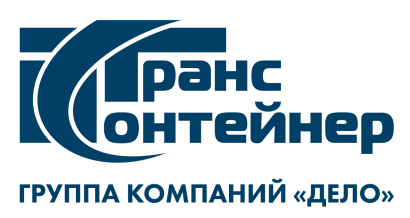 ВНИМАНИЕ!Уральский филиал ПАО «ТрансКонтейнер» информирует о внесении изменений в документацию о закупке открытого конкурса в электронной форме № ОКэ-СВЕРД-21-0021 по предмету закупки «Выполнение проектно-изыскательских работ по реконструкции контейнерного терминала Блочная Уральского филиала ПАО «ТрансКонтейнер» со строительством нового АБК, расположенного по адресу: г. Пермь, ул. Докучаева, дом № 60» (далее – Открытый конкурс)1. Подпункт 1.3. пункта 17 Раздела 5 «Информационная карта» изложить в следующей редакции:«наличие за 2018-2021 годы опыта выполнения проектно-изыскательских работ в части проектирования инфраструктуры железнодорожного транспорта общего и необщего пользования или автодорожного проектирования или проектирования производственных площадок, с суммарной стоимостью договора(-ов) не менее 20 % от начальной (максимальной) цены договора/цены лота».Председатель Конкурсной комиссииУральского филиалаПАО «ТрансКонтейнер»                                                         А.А. Кривошапкин